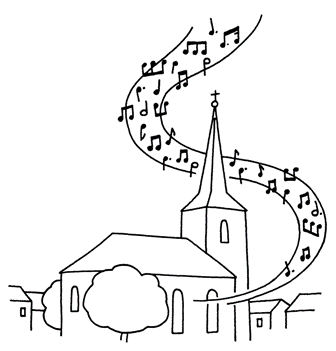 Dimanche 14 Juin 2020 : 10 H.30 – Messe à GIGNEYSolennité de la FÊTE-DIEU- 10ème anniversaire Bernard LEVÊQUE et son fils Vincent- Gérard DUGRAVOT et les défunts des familles DUGRAVOT-SAUNIERNous vous sollicitons pour apporter des pétales de fleurs ou des feuilles pour la procession qui suivra la messe. Des paniers seront disposés à l'entrée de l'église pour les recueillir.Nous faisons appel à la bonne volonté des jeunes enfants lors de la procession pour lancer les pétales devant le St-Sacrement.Vendredi 19 Juin 2020 : 18 H.00  -  Messe à DARNIEULLESSolennité du SACRÉ-CŒUR Sur décision de M. le Curé, le pique-nique qui devait suivre l'office est annulé.En ce premier dimanche du mois, nous prions plus particulièrement pour les vocations 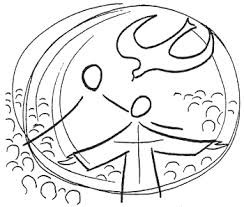  ENTRÉE : D'UN MÊME CŒUR LOUONS LE SEIGNEURRefrain :  D’un même cœur, louons le Seigneur,Gloire à Dieu notre Père tout puissant,Par Jésus, le Fils bien-aimé,Dans l’Esprit-Saint qui nous anime.2 - Fils du Dieu vivant, Jésus, tu nous révèles l’éternel amour qui nous donne vie.De ton cœur brûlant, s’élève la louange vers le Créateur, notre Père des cieux.3 - Toi, le Pain de vie, Jésus, tu nous partages le grand feu d’amour de ton cœur brûlant.Donne-nous l’Esprit, et nous ferons mémoire de ton Corps livré, de ton Sang répandu.7 - Fils du Dieu vivant, Jésus, tu nous entraînes, dans le chant d’amour de ton cœur brûlant.Fais que notre vie proclame les merveilles du Dieu trois fois saint qui nous aime à jamais.  GLOIRE A DIEUGloria in excelsis Deo (bis)et  paix sur la terre aux hommes qu'il aimeNous te louons, nous te bénissons, nous t’adorons, nous te glorifionsNous te rendons grâce pour ton immense gloire, Seigneur Dieu, Roi du ciel, Dieu le Père tout puissant.Seigneur, Fils unique Jésus-Christ, Seigneur Dieu, Agneau de Dieu, le  Fils du Père ; toi qui enlèves le péché du monde, prends pitié de nous,toi qui enlèves le péché du monde, reçois  notre prière ; toi qui es assis à la droite du Père, prends  pitié de nous!Car toi seul es saint, toi seul est Seigneur, toi seul est le Très-Haut, Jésus-Christ avec le Saint-Esprit dans la gloire de Dieu le Père.AmenCantique de Daniel : A toi louange et gloire éternellement !CREDOJe crois en un seul Dieu, le Père Tout-Puissant,
Créateur du ciel et de la terre, de l’univers visible et invisible.	Je crois que Dieu est Père, Amour et Vérité.
Je crois en un seul Seigneur, Jésus-Christ, le Fils unique de Dieu,
né du Père avant tous les siècles.
Il est Dieu, né de Dieu, Lumière, né de la Lumière,
vrai Dieu, né du vrai Dieu, engendré, non pas créé,
de même nature que le Père, et par Lui tout a été fait.
Pour nous les hommes, et pour notre salut,
Il descendit du ciel ; par l’Esprit Saint,
Il a pris chair de la Vierge Marie, et s’est fait homme.
Crucifié pour nous sous Ponce Pilate,
Il souffrit sa passion et fut mis au tombeau.
Il ressuscita le troisième jour, conformément aux Écritures,
et Il monta au ciel ;
Il est assis à la droite du Père. Il reviendra dans la gloire,
pour juger les vivants et les morts ; et son règne n’aura pas de fin.	Je crois au Fils unique, Jésus, le seul Sauveur.Je crois en l’Esprit Saint, qui est Seigneur et qui donne la vie ;
Il procède du Père et du Fils ; avec le Père et le Fils,
Il reçoit même adoration et même gloire ; Il a parlé par les prophètes.Je crois en l’Église, une, sainte, catholique et apostolique.               Je crois à son Eglise, vivante par l'Esprit.
Je reconnais un seul baptême  pour le pardon des péchés.
J’attends la résurrection des morts, et la vie du monde à venir.
               Je crois au seul baptême, à la Résurrection.COMMUNION : VOICI LE CORPS ET LE SANG DU SEIGNEURRefrain :Voici le Corps et le Sang du Seigneur 	La coupe du Salut et le pain de la Vie	Dieu immortel se donne en nourriture	Pour que nous ayons la Vie éternelle.1 – Au moment de passer vers le Père,     Le Seigneur prit du pain et du vin,     Pour que soit accompli le mystère,	     Qui apaise à jamais notre faim.2 – Dieu se livre lui-même en partage,     Par amour pour son peuple affamé.     Il nous comble de son héritage,     Afin que nous soyons rassasiés.3 – C’est la foi qui nous fait reconnaître,     Dans ce pain et ce vin consacrés,     La présence de Dieu notre Maître,     Le Seigneur Jésus ressuscité.ENVOI : PEUPLE  CRIEZ DE JOIE !Peuples, criez de joie et bondissez d’allégresse :
Le Père envoie le Fils manifester sa tendresse ;
Ouvrons les yeux : Il est l’image de Dieu
Pour que chacun Le connaisse.Loué soit notre Dieu qui ensemence la terre
D’un peuple où son Esprit est plus puissant que la guerre ;
En Jésus-Christ la vigne porte du fruit
Quand tous les hommes sont frères.Peuples, battez des mains et proclamez votre fête :
Le Père accueille en Lui ceux que son Verbe rachète ;
Dans l’Esprit Saint, par qui vous n’êtes plus qu’un,
Que votre joie soit parfaite.